

Annual General Meeting 2017 Participation Form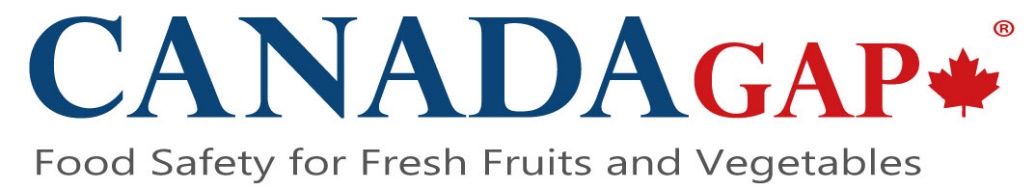 Members have four ways to participate in the CanadaGAP AGM:Attend in person Attend by phone/web presentation Appoint a proxy to vote on your behalf during the AGMDon’t attend, but vote in advance on-line or by mailed-in voting ballotIndicate and provide details ONLY for your selected option below: 1.   IN-PERSON ATTENDANCEI will attend the AGM in person in Ottawa on December 6:

Name: _____________________________________________________________
Company Name: _____________________________________________________

Contact info (phone/email): ____________________________________________I am the voting delegate for my company.               * A hotel reservation form can be found at: www.canadagap.ca/events/annual-general-meeting2.   ATTENDANCE BY PHONE/WEB PRESENTATIONI will call into the AGM / view the web presentation:

Name: _____________________________________________________________
Company Name: _____________________________________________________

Contact info (phone/email): ____________________________________________I am the voting delegate for my company. 3.   APPOINTMENT OF PROXYI cannot attend the AGM, but appoint the following representative to participate and vote on my behalf:       in person      by phone/web presentationProxy’s Name and Company: ________________________________________________
Contact info (phone/email): ________________________________________________My Name and Company: __________________________________________________
Signature and Date: ______________________________________________________Return this form by November 3, 2017 to the CanadaGAP officeFax: 613-829-9379  Email: info@canadagap.ca  Questions? Call 613-829-4711
245 Menten Place, Suite 312, Ottawa, Ontario, Canada K2H 9E8